                                                                                                                                                      «Утверждено»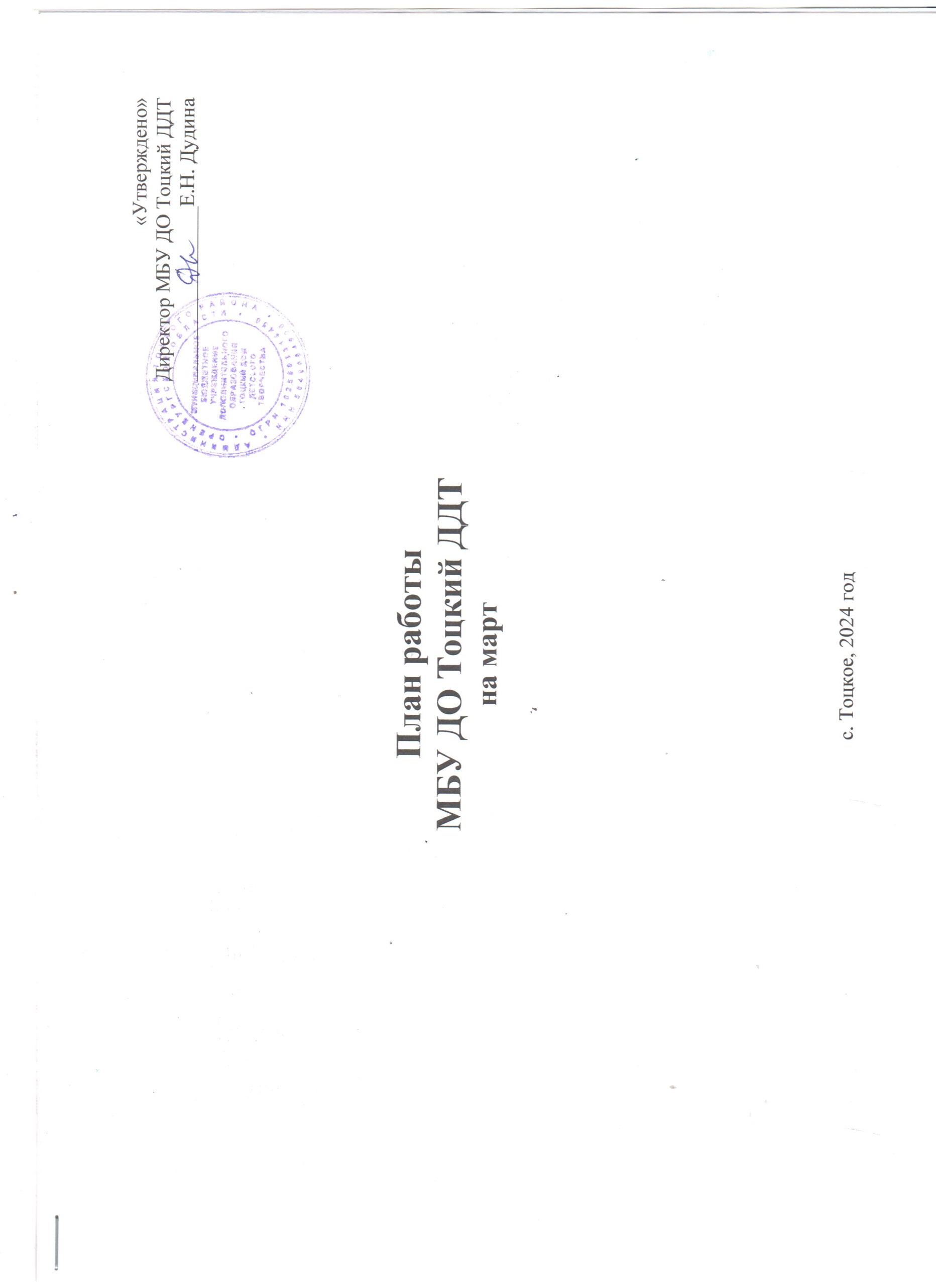 I. Организационно-массовая работа организации1.1. Районные массовые мероприятия2.2. Районные этапы Областных и Всероссийских конкурсов, фестивалей, проектов, школ, игр, акций, олимпиад (заочные, дистанционные)2.3. Массовые мероприятия для учащихся, родителей МБУ ДО Тоцкий ДДТ и детей с. Тоцкое№ п/пМероприятияДата проведенияМесто проведенияУчастникиОтветственные лица и исполнители1Районные соревнования по шахматам среди учащихся ОО района «Весенний блиц – 2024»мартМБУ ДО Тоцкий ДДТУчащиеся и педагоги ОО районаМетодист физкультурно-спортивной направленности2Районный практикум ЮИД «Безопасная весна 2024»мартМБУ ДО Тоцкий ДДТУчащиеся и педагоги ОО районаМетодист социально-гуманитарной направленности3ОЗК «Дар»мартМАОУ Зареченская СОШ № 2Учащиеся и педагоги ОО районаМетодист естественнонаучной направленности4Районная конференция учащихся «Шаг в будущее»мартМБУ ДО Тоцкий ДДТУчащиеся и педагоги ОО районаМетодист естественнонаучной направленности5Районный конкурс детских и юношеских театральных коллективов «Театральная весна-2024»мартМБУ ДО Тоцкий ДДТУчащиеся и педагоги ОО районаЗаместитель директора по УВР, педагог-организатор6Сбор районной Детской общественной Правовой ПалатымартМБУ ДО Тоцкий ДДТУчащиеся и педагоги ОО районаМетодист по работе с ДОО7Районный конкурс детских рисунков антинаркотической направленности «Моя дорога жизни»март-апрельМБУ ДО Тоцкий ДДТУчащиеся и педагоги ОО районаМетодист социально-гуманитарной направленности№ п/пМероприятияСрок районныйСрокобластнойМесто проведенияУчастникиОтветственные лица и исполнители1Финал районного этапа областного конкурса детского литературного творчества «Рукописная книга»-мартг. ОренбургУчащиеся, педагоги ОО районаМетодист художественной направленности, заместитель директора по УВР2Финал районного этапа областного конкурса музыкального творчества детей и юношества «Талант! Музыка! Дети!»-мартг. ОренбургУчащиеся, педагоги ОО районаМетодист художественной направленности, заместитель директора по УВР3Финал районного этапа областного конкурса детского рисунка «Мастера волшебной кисти»-мартг. ОренбургУчащиеся, педагоги ОО районаМетодист художественной направленности, заместитель директора по УВР4Районный этап межрегионального фестиваля-конкурса «Оренбургская Забава»мартапрельМБУ ДО Тоцкий ДДТУчащиеся, педагоги ОО районаМетодист художественной направленности, заместитель директора по УВР5Районный этап областного конкурса детских и юношеских театральных коллективов «Мир сказочных чудес»мартмайМБУ ДО Тоцкий ДДТУчащиеся, педагоги ОО районаМетодист художественной направленности, заместитель директора по УВР6Финал районного этапа областного конкурса декоративно-прикладного творчества «Мастера и подмастерья»-мартг. ОренбургУчащиеся, педагоги ОО районаМетодист художественной направленности, заместитель директора по УВР7Старт районного этапа областного заочного конкурса исследовательских работ и видеопроектов «Горизонты открытий»мартиюльМБУ ДО Тоцкий ДДТУчащиеся, педагоги ОО районаМетодист художественной направленности, заместитель директора по УВР8Финал областного конкурса творческих работ учащихся по информатике и инфор-мационным технологиям «ОренИнфо»-мартг. ОренбургУчащиеся и педагоги ОО районаРуководитель структурного подразделения технической направленности9Областная школа вожатского мастерствамартмайМБУ ДО Тоцкий ДДТВожатые, кураторы ДООМетодист по работе с детскими общественными организациями10Финал районного этапа областного конкурса информационных материалов «Продвигай», в рамках деятельности ОООО «ФДО» информационно-медийного направления «Продвигай»-мартг. ОренбургВожатые, кураторы ДООМетодист по работе с детскими общественными организациями11Старт районного этапа регионального тура Всероссийского конкурса «Лидер XXI века»мартапрельМБУ ДО Тоцкий ДДТВожатые, кураторы ДООМетодист по работе с детскими общественными организациями12День единых действий РДДМ. Содействие в организации и проведении Всероссийской акции, посвященной Международному женскому дню8 марта-МБУ ДО Тоцкий ДДТВожатые, кураторы ДООМетодист по работе с детскими общественными организациями13Районный этап XXIV областного конкурса детских социальных проектов «Я – Гражданин России»-мартг. ОренбургУчащиеся, педагоги ОО районаМетодист социально-гуманитарной направленности4Районный этап областного конкурса обучающихся общеобразовательных организаций «Ученик года – 2024»мартапрельМБУ ДО Тоцкий ДДТУчащиеся, педагоги ОО районаМетодист социально-гуманитарной направленности15Старт районного этапа Всероссийского конкурса детско-юношеского творчества по пожарной безопасности «Неопалимая Купина»мартМБУ ДО Тоцкий ДДТУчащиеся, педагоги ОО районаМетодист социально-гуманитарной направленности16Районный этап областного конкурса на лучшее знание государственных символов Оренбургской области «И гордо реет флаг державный»мартноябрьМБУ ДО Тоцкий ДДТУчащиеся, педагоги ОО районаМетодист социально-гуманитарной направленности17Областной патриотический проект «Вахта памяти»мартдекабрьг. ОренбургУчащиеся, педагоги ОО районаМетодист социально-гуманитарной направленности18Районный этап Всероссийского конкурса «Безопасная дорога – детям!»мартмартМБУ ДО Тоцкий ДДТУчащиеся, педагоги ОО районаМетодист социально-гуманитарной направленности19Районный этап областного конкурса видеороликов «Эхо Победы», посвященный 79-летию Победы в ВОВмартапрельМБУ ДО Тоцкий ДДТУчащиеся, педагоги ОО районаМетодист социально-гуманитарной направленности20Старт районного этапа областного конкурса «Туристские маршруты»мартсентябрьМБУ ДО Тоцкий ДДТУчащиеся, педагоги ОО районаМетодист туристско-краеведческой направленности21Старт районного этапа областного детского фольклорно-этнографического фестиваля «Радуга-2024»мартмайМБУ ДО Тоцкий ДДТУчащиеся, педагоги ОО районаМетодист туристско-краеведческой направленности22Финал областной очно - заочной интеллектуальной игры «Эхо времен» -мартг. ОренбургУчащиеся, педагоги ОО районаМетодист туристско-краеведческой направленности23Финал областного этапа Всероссийского конкурса семейной фотографии «Питомцы – герои картин, книг, фильмов»-мартг. ОренбургУчащиеся, педагоги ОО районаМетодист туристско-краеведческой направленности24Финал областного этапа Всероссийского конкурса методик реализации программы «Мы – твои друзья»-мартг. ОренбургУчащиеся, педагоги ОО районаМетодист туристско-краеведческой направленности25Финал районного этапа областного заочного конкурса «Здоровячок»мартмартМБУ ДО Тоцкий ДДТ/г. ОренбургУчащиеся, педагоги ОО районаМетодист физкультурно-спортивной направленности26Областной конкурс творческих работ для старшеклассников «Здоровая страна начинается с тебя»мартапрельМБУ ДО Тоцкий ДДТУчащиеся, педагоги ОО районаМетодист физкультурно-спортивной направленности27Старт районного этапа областного конкурса научно-исследовательских и творческих работ учащихся «Первые шаги в науку»мартапрельМБУ ДО Тоцкий ДДТУчащиеся, педагоги ОО районаМетодист естественнонаучной направленности28Старт областной дистанционной олимпиады по историческим дисциплинам «История моей страны»мартмайМБУ ДО Тоцкий ДДТУчащиеся, педагоги ОО районаМетодист естественнонаучной направленности29Районный этап областного конкурса «Хранители пернатых» - 2024мартмартМБУ ДО Тоцкий ДДТ/г. ОренбургУчащиеся, педагоги ОО районаМетодист естественнонаучной направленности30Финал районного этапа Международного детского экологического форума «Изменение климата глазами детей – 2024»мартапрельМБУ ДО Тоцкий ДДТУчащиеся, педагоги ОО районаМетодист естественнонаучной направленности31Финал районного этапа Всероссийского конкурса экологических рисунков «Эколята – молодые защитники природы»мартмартМБУ ДО Тоцкий ДДТУчащиеся, педагоги ОО районаМетодист естественнонаучной направленности№ п/пМероприятияДата проведенияМесто проведенияУчастникиОтветственные лица и исполнители1Праздничное мероприятие «Весеннее настроение», посвященное Международному женскому днюмартМБУ ДО Тоцкий ДДТУчащиеся т/о «Группа дошкольного развития», родителиПедагог-организатор, музыкальный руководитель,педагоги д.о.2Акция «8 марта», приуроченная к празднованию Международного женского днямартМБУ ДО Тоцкий ДДТУчащиеся, педагоги, жители с. ТоцкоеМетодист по работе с детскими общественными организациями3Праздничная программа «Звуки весны», посвященная Международному женскому дню (в рамках работы клуба выходного дня)мартМБУ ДО Тоцкий ДДТУчащиеся, педагогиПедагог-организатор4Встреча с интересными людьми, приуроченная Всемирному Дню поэзии и неделе музыки и книг для детей и юношества (в рамках работы клуба выходного дня)мартМБУ ДО Тоцкий ДДТУчащиеся, педагогиПедагог-организатор5Познавательный час «Великие люди России»(в рамках работы клуба выходного дня)мартМБУ ДО Тоцкий ДДТУчащиеся, педагогиПедагог-организатор6Познавательная игровая программа«Удивительный мир театра», приуроченная Международному дню театра (в рамках работы клуба выходного дня)мартМБУ ДО Тоцкий ДДТУчащиеся, педагогиПедагог-организатор7Квест-игра «РобоМир»мартМБУ ДО Тоцкий ДДТУчащиеся, педагогиПедагог д.о. Денищук В.И.8Квест «Юный финансист»мартМБУ ДО Тоцкий ДДТУчащиеся, педагогиПедагог д.о. Денищук В.И.9Творческая мастерская «Весенний сувенир»мартМБУ ДО Тоцкий ДДТУчащиеся, педагогиПедагог д.о. Стукалова С.В.10Познавательный час «От А до Я», посвященный 450-летию со дня выхода первой «Азбуки» Ивана ФёдоровамартМБУ ДО Тоцкий ДДТУчащиеся, педагогиПедагог д.о. Кирдяшева К.А.11Творческая мастерская «Цветочная поляна»мартМБУ ДО Тоцкий ДДТУчащиеся, педагогиПедагог д.о. Кирдяшева К.А.12Творческая мастерская «Весенние шедевры»мартМБУ ДО Тоцкий ДДТУчащиеся, педагогиПедагог д.о. Кирдяшева К.А.13Познавательная игра - путешествие«Загадки Крымского полуострова»мартМБУ ДО Тоцкий ДДТУчащиеся, педагогиПедагог-организатор 